Centar za odgoj i obrazovanje Čakovec                                                                        šk.god. 2019/2020.Predmet:                                             Tjelesna i zdravstvena kulturaUčitelj: Vedran VurušićRazred:   OOS 11 Nadnevak: 17.4.2020.Nastavna tema: vježbe za povećanje snage noguIshodi učenja: učenici su samostalno izveli sve potrebne vježbe i utjecali na povećanje snage nogu1.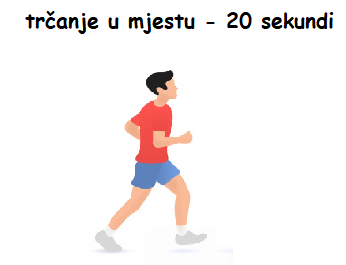 2.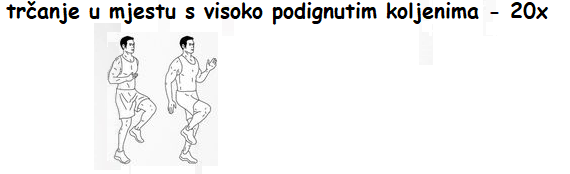 3.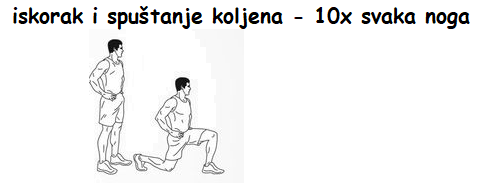 4.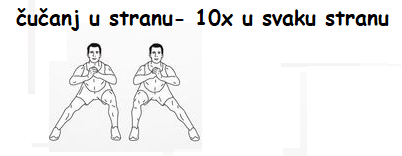 5.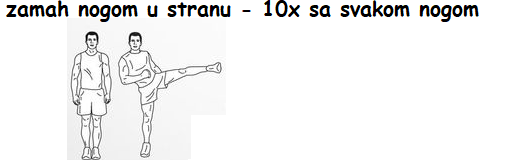 6.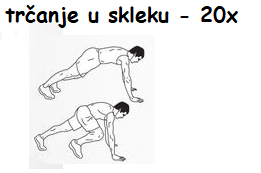 -kad izvedete sve vježbe slijedi pauza od 1 minute, nakon čega se vježbe izvode još jedanput 7. Relaksacija- otresi ruke i noge te duboko udahni 10x.